SP Statenfractie Zeeland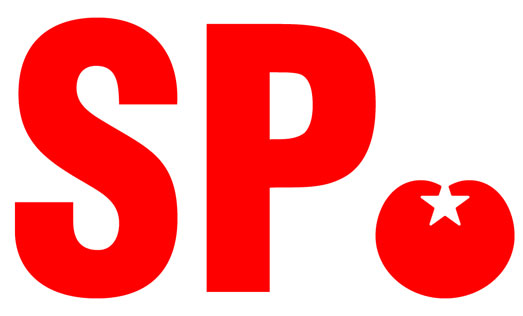 Postbus 6001  4330 LA Middelburgzeeland@sp.nlwww.zeeland.sp.nlSchriftelijke vragen conform art. 44 van het reglement van orde van de SP-statenleden: Sylvia Tuinder en Ronald Viergever d.d. 04-07-2017Onderwerp: Status Trekdijk in regionaal Bedrijventerrein-programma Walcheren  -3 pagina’s-   ToelichtingAls dagelijks bestuur van de provincie Zeeland bekrachtigde G.S. onlangs onder voorbehoud het Bedrijventerrein-programma 2017-2021 van de drie Walcherse gemeenten. Hierin is de ontwikkeling opgenomen van een omstreden, nieuw te ontwikkelen bedrijventerrein in de gemeente Middelburg, namelijk Trekdijk eerste fase, omvattende 5 hectare, uit te geven in kavels van ten minste twee hectare ten behoeve van twee specifieke gegadigden uit de transportsector.Het voorbehoud van G.S. gold - zoals door gedeputeerde Schönknecht tot twee keer toe verwoord in de Statencommissie Ruimte - dat nog instemming is vereist van de Vlissingse gemeenteraad. Maar in de Vlissingse raad is vastgesteld dat het hier niet een bevoegdheid betreft van de gemeenteraad, maar van het College van B. en W.Het ‘akkoord’ van de Walcherse gemeenten inzake het Bedrijventerrein-programma is door B. en W. van Vlissingen ter consultatie voorgelegd aan de gemeenteraad. Tijdens de raadsvergadering van afgelopen donderdag 29 juni keerden vrijwel alle fracties zich tegen het Middelburgs voornemen tot ontwikkeling van bedrijventerrein Trekdijk.Tijdens die gemeenteraadsvergadering merkte de verantwoordelijke wethouder meermalen op dat het Bedrijventerrein-programma is gebaseerd op ‘spook’-gegevens, daarmee bedoelend dat dit programma is onderbouwd met gegevens die wellicht wel passen in de gehanteerde systematiek, maar geen recht doen aan de werkelijkheid.Zo is bij de berekening van nog aanwezige ruimte op bestaande Walcherse bedrijventerreinen geen rekening gehouden met relevante aspecten als leegstand op deze terreinen, noch is afdoende onderzocht in hoeverre herstructurering van deze terreinen kan voorzien in nieuwe behoeften. Evenmin is – als gevolg van de gehanteerde systematiek – rekening gehouden met nog aanwezige ruimte en mogelijkheden voor de vestiging van (logistieke) bedrijven op meer voor de hand liggende plekken als het havengebied Vlissingen-Oost of in de naburige gemeente Borsele.Hierbij zij opgemerkt dat de stuurgroep Campus Zeeland, onder leiding van gedeputeerde Van der Maas, belangrijke conclusies hekelde van een door Ecorys uitgebrachte ‘markttoets’ die ten grondslag ligt aan de opname van Trekdijk in het Bedrijventerrein-programma. Het betreft met name de conclusie als zou Middelburg zich bij uitstek lenen voor de vestiging van transportbedrijven, anders dan havenstad Vlissingen dat vooral zou zijn georiënteerd opgezondheidszorg, welzijnszorg en onderwijs. Tijdens een informatie-bijeenkomst d.d. 10 april j.l. met de Vlissingse gemeenteraad kwalificeerden leden van de stuurgroep Campus Zeeland, onder wie de gedeputeerde, die conclusie als onzinnig.Als SP-fractie constateren we ook dat de door Middelburg gekozen locatie voor de ontwikkeling van het nieuw bedrijventerrein Trekdijk leidt tot aantasting van waardevol, open, karakteristiek en typisch Zeeuws landschap. Bovendien doet de gekozen locatie afbreuk aan de waardevolle karakteristieken van het naastgelegen dorp Nieuw- en Sint-Joosland. In beide gevallen is sprake van strijdigheid met het ruimtelijk beleid van de provincie.De SP acht dit alles niet in het belang van een goede ruimtelijke ordening.Enerzijds omdat de gehanteerde systematiek kan leiden tot een overschot aan beschikbare ruimte op bedrijventerreinen, met alle negatieve financiële gevolgen die dit voor gemeenten met zich kan meebrengen. Anderzijds omdat waardevol landschap – onderdeel uitmakend van het door G.S. veelgeroemde Zeeuws DNA – wordt vernietigd, zonder dat afdoende is gebleken dat daartoe daadwerkelijk een noodzaak bestaat, en zonder dat er voldoende zwaarwegende redenen voor worden aangevoerd.Met het oog op de verantwoordelijkheid van de provincie voor een goede ruimtelijke ordening, heeft de SP daarom de volgende 11 vragen:  Argument voor het ontwikkelen van bedrijventerrein Trekdijk is dat twee (transport)bedrijven zich daar zouden willen vestigen, die elk behoefte hebben aan ca. 2 hectare grond. Noch uit het bedrijventerrein-programma, noch uit het onderliggende Ecorys-rapport, blijkt om welke bedrijven het hier gaat. Wel kan er uit worden opgemaakt dat het gaat om bedrijven die ook nu al gevestigd zijn, c.q. gebruik maken van een bestaand (bedrijven)terrein op Walcheren. Is dit juist? Zo ja, hoeveel oppervlakte aan terrein komt leeg te staan bij verplaatsing van deze bedrijven naar de Trekdijk? Mocht bij u onduidelijk zijn om welke twee bedrijven het gaat, of waar deze bedrijven momenteel zijn gevestigd, waarom is dan niet onderzocht in hoeverre het bedrijfsverplaatsingen betreft, waarbij elders op Walcherse bedrijventerreinen ruimte vrij komt? In hoeverre bent u het met de SP eens dat het, bij de beoordeling van een behoefte aan nieuwe bedrijfsterreinen, voor een goede ruimtelijke ordening van belang is te weten in hoeverre daarbij sprake is van verplaatsing van reeds op Walcherse bedrijventerreinen gevestigde bedrijven? In hoeverre bent u het met de SP eens dat het belang van een goede ruimtelijke ordening vergt dat bij de beoordeling van de noodzaak tot ontwikkeling van nieuwe bedrijventerreinen ook afdoende wordt meegewogen in hoeverre op bestaande bedrijventerreinen sprake is van leegstand, die mogelijk weer door andere bedrijven kan worden benut, dan wel dat op deze terreinen middels herstructurering aan nieuwe behoeften kan worden voldaan? Is afdoende onderzocht, o.a. gezien de leegstand op bestaande bedrijventerreinen op Walcheren, in hoeverre op deze terreinen in nieuwe behoeften kan worden voorzien, bijvoorbeeld door herstructurering? Zo ja, bent U dan bereid dit onderzoek te openbaren. Is afdoende onderzocht wat het effect kan zijn van hergebruik van leegstaande bedrijfspanden op de (toekomstige) behoefte aan ruimte op nieuwe bedrijventerreinen. Zo ja, bent U dan bereid dit onderzoek te openbaren? Zo nee, bent U bereid dit alsnog te onderzoeken? Bent u het eens met de SP dat het voor een goede ruimtelijke ordening van belang is niet alleen rekening te houden met mogelijkheden en onmogelijkheden van gemeenten in welbepaalde regio’s als Walcheren, maar ook rekening te houden met mogelijkheden en ontwikkelingen in de rest van Zeeland, in het bijzonder net buiten de grenzen van die gemeenten, of op terreinen die in beheer zijn van organisaties als het havenbedrijf Zeeland Seaports? Bent u het eens met de SP dat met de ontwikkeling van bedrijventerrein Trekdijk sprake is van vernietiging van (het zicht op) kenmerkend landschap, onderdeel uitmakend van het Zeeuws DNA? Zo ja, wat zijn dan de zwaarwegende redenen dit voor lief te nemen, anders dan de ‘markttoets’ van adviesbureau Ecorys dat relevante aspecten (als leegstand, vrijkomende ruimte bij verplaatsing,mogelijkheden tot herstructurering en locaties in Vlissingen-Oost of Borsele) buiten beschouwing laat? Zo nee, wat zijn dan volgens Uw college de karakteristieken van het (zicht op) het onderhavige landschap, afgezet tegen het Zeeuws DNA?. Bent u het eens met de SP dat met de ontwikkeling van bedrijventerrein Trekdijk sprake is van vernietiging van (het zicht op) de waardevolle karakteristieken van de dorpskern Nieuw en Sint Joosland? Zo ja, wat zijn dan de zwaarwegende redenen dit voor lief te nemen, anders dan een rapport van Ecorys dat relevante aspecten buiten beschouwing laat? Zo nee, wat zijn dan volgens Uw college de karakteristieken van het (zicht op) de onderhavige dorpskern?Hoe beoordeelt u de mede door gedeputeerde Van der Maas gedane uitspraak d. d. 10 april j.l. als zou de conclusie niet deugen dat Middelburg zich bij uitstek leent voor de vestiging van logistieke bedrijven, anders dan Vlissingen dat vooral op welzijnszorg, gezondheidszorg en onderwijs zou zijn geörienteerd? We vragen u bij uw antwoord ook te betrekken de positie van Vlissingen als havenstad en als vestigingsplaats van het havengebied Vlissingen-Oost.Hoe beoordeelt u de herhaalde mededelingen van gedeputeerde Schönknecht dat G.S. het Bedrijventerrein-programma van de Walcherse gemeenten bekrachtigen onder het voorbehoud van goedkeuring door de in deze kennelijk niet bevoegde gemeenteraad van Vlissingen.Namens de SP-fractie in de Staten van Zeeland: Sylvia Tuinder en Ronald Viergever.